This document collects all the inputs received by the CCT on the use of inclusive language in standards. The objective of the document is to facilitate the discussions during the 8 September meeting of the CCT.Document SCV-TD141 contains a liaison statement from TSAG whereby the CCT is informed of a 3GPP proposal to replace non-inclusive language contained in their standards with neutral or inclusive language. TSAG seeks advice from the CCT on a set of questions on this proposed use of inclusive language.Document SCV-TD148 contains a liaison statement from ITU-T SG15 to TSAG whereby the study group suggests that the criteria to classify a term as non-offensive be drawn up. The study group also proposes an initial list of such criteria, and presents the list of Recommendations under their responsibility containing potentially non-inclusive terms. Document SCV-TD153 whereby SG5 indicates that the K-series of Recommendations does not contain language that may be cause of concern.Document SCV-TD154 | CCV/19 whereby ITU-T SG20 supports addressing the issue of non-inclusive language as a common effort of all the ITU-T study groups, and not separately by each study group.Document ​SCV-TD152 item 1,whereby ITU-T SG2 indicates it prefers to await the decision of the Council on the use of non-inclusive language.Document SCV-C-002 is a presentation contributed by the ITU-T SG12 vocabulary rapporteur. Document SCV-TD162 contains a draft proposal from SCV secretariat of the liaison statement to be sent to CWG-LANG, as agreed at the 7 April meeting.Efforts in other SDOsIEEE 802.1: Document SCV-TD142 contains a reply from IEEE 802.1 to 3GPP regarding the efforts of IEEE 802.1 to also apply inclusive and neutral language in their standards.IAB: See Statement on Inclusive Language on the IAB website. NIST: See guidance contained in NISTIR 8366.IETF IESG: See statement on inclusive language on IETF website.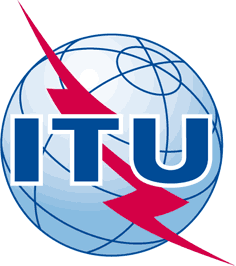 INTERNATIONAL TELECOMMUNICATION UNIONTELECOMMUNICATION
STANDARDIZATION SECTORSTUDY PERIOD 2017-2020INTERNATIONAL TELECOMMUNICATION UNIONTELECOMMUNICATION
STANDARDIZATION SECTORSTUDY PERIOD 2017-2020SCV-TD161INTERNATIONAL TELECOMMUNICATION UNIONTELECOMMUNICATION
STANDARDIZATION SECTORSTUDY PERIOD 2017-2020INTERNATIONAL TELECOMMUNICATION UNIONTELECOMMUNICATION
STANDARDIZATION SECTORSTUDY PERIOD 2017-2020SCVINTERNATIONAL TELECOMMUNICATION UNIONTELECOMMUNICATION
STANDARDIZATION SECTORSTUDY PERIOD 2017-2020INTERNATIONAL TELECOMMUNICATION UNIONTELECOMMUNICATION
STANDARDIZATION SECTORSTUDY PERIOD 2017-2020Original: English8 September 2021TDTDTDTDSource:Source:SCV SecretariatSCV SecretariatTitle:Title:Summary of inputs received on the subject of inclusive languageSummary of inputs received on the subject of inclusive language